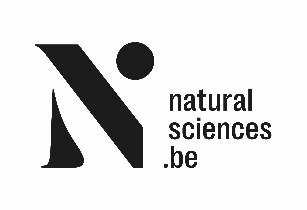 Request form for an event at the MuseumThis document will allow us to prepare a specific price offer corresponding to your needs. Please take the time to complete this form as detailed as possible.Date of request: 	General informationName company / organisation: 	Business branch:	Address:	General phone number:	Website:	Activity:	Purpose:	Contact person for the event: Name and surname:	Function:		e-mail:	…………………………………………………….Tel:		GSM:	.……………………………………………………..How did you find out about the possibility to organise events at the Institute of Natural Sciences?Website of the Institute for Natural Sciences	Website Brussels Special Venues	Other website	, please specify:	...…………………………………Colleagues	Mailing	Other	, please specify:	.....……………………..…………Your eventDay and date of event:	 Monday	 other weekday (Tuesday - Friday)	 Saturday	 Sunday morning	 afternoon	 evening	 whole dayType of event (check the appropriate box – combinations are possible): conference	 meeting	 workshop cocktail	 reception	 seated dinner	 walking dinner visit to exposition	 other:	……………………………………………………Required room(s) (check the appropriate box – combinations are possible): Grand auditorium for .…. persons (max. 150)	 meeting room in “U-set up” for ..… persons meeting room in class set-up for ….. persons	 room for poster sessions room for coffee breaks and lunch	 room for dinner cocktail room (separate from dinner)	 other room(s): 	………………..…………………………..If applicable, please indicate your preference for a specific room (e.g. Dinosaur Gallery):GuestsNumber of persons:	Profile (customers, staff, press, public at large…):	Persons in wheelchair: yes / no - If yes, how many:	Other information:	What kind of event (e.g. New Years reception, sales presentation, product launch, scientific conference, ....):Detailed program of your event:from start to end – please be as specific and detailed as possible, with indication of timing.Technical & AV material: 	Only the grand auditorium has permanent equipment. We can install the required material in the other rooms. Cost for the use of our material is the cost of the AV-technician (no extra rental charge).PERMANENT in the grand auditorium : mixing table and sound amplification (in technical cabine), projector, 8 table microphones, 1 standing microphone, 1 wireless microphone, DVD-reader, CD-reader, film projector 16 & 35 mm, lectern with build-in microphone and screenMovable equipment: 4 projectors, 3 laptops, audio-kit with microphone, CD and DVD, screen, SmartTVMiscellaneous:	….. tables (of which ….. for welcoming)		….. chairs (of which ….. for welcoming)	….. panels for posters		….. note blocs (A4) of the Museum	….. ballpoints of the MuseumCatering:	The Museum does not provide catering itself. We refer to a selection of caterers who have an exclusive cooperation with us, and whom you should contact yourself. The list will be provided to you. Parking - accessibility:During day time, both on weekdays and weekends, we can reserve a maximum of 5 parking places. During evenings, about 70 parking places are available. Our parking lots are not guarded. If required, we recommend to use a private security company to guard the parking lots during evening events.	day time (max. 5 places): required number: …..	time: from ……. to …….	evening (max. 70 places): required number: …..	time: from ……. to …….There is a public car park on 5 minutes walking distance of the Museum: Forte dei Marmi; you can make prior reservations via stationnement@etterbeek.be . Cultural programWe can propose different activities for your guests. Please indicate what could interest you (guided tours subject to availability of the guides):	guided tour Gallery Living Planet		guided tour Dinosaur Gallery	guided tour Masterpieces of the Museum 		free visit to one or more rooms/galleries	speed visit of the Museum (a short tour through the most important galleries, after which the guests can return freely to their own preferred places)	other activity as desired: 	....…..………………………………………………………………………………………The guided tours are for groups of maximum 15 people and last maximum 1h15, but can be shortened.	for ….. (number) English speaking guests		for ….. (number) French speaking guests	for ….. (number) Dutch speaking guestsOur Museum shop offers a wide range of gift opportunities for your guests, at a preferred rate. Please inform us of your budget and specific wishes. We will be happy to suggest à la carte gifts.Please return the completed request form to Isabelle Van Loo: ivanloo@naturalsciences, 02 627 45 34Thank you for your trust. We will provide you with a detailed and tailor-made offer as soon as possible.A few general house rules:Several rooms are always available, others however can only be rented during closing hours or day of the Museum:always available: the Grand and Small auditorium and the meeting rooms - the VIP Room provided the doors remain closed during opening hours of the Museum.available for events only when the Museum is closed for the public at large: the Dinosaur Gallery and/or the Mezzanine of this Gallery, the room 250 years of Natural Sciences, the Gallery of Evolution, and all other exposition rooms.closing times ↔ openings times van het Museumon Mondays, ALL rooms are available for eventsduring school holiday and weekends, the Museum rooms are available as of 6.15 pmfrom Tuesday to Friday (included) the Museum rooms are available as of 5.15 pm (except school holiday, as of 6.15pm)In order to protects our collections, we can not allow certain activities:smokingdancingloud musicthe caterers, when deciding on the menu, need to keep in mind that it is not allowed to fry or cook food in the Museum - for more details, we gladly provide you with our technical specifications. Our caterers are perfectly informed hereof.Arrival of the guests – start event: